Spotkanie dla mieszkańców 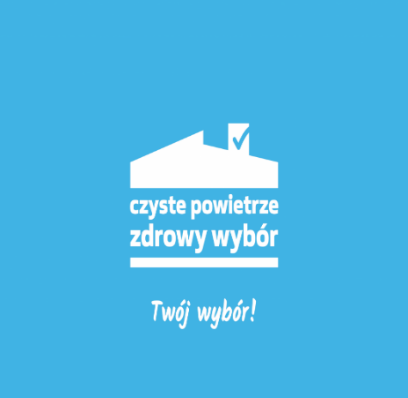 Gminy Mońki dotyczącePROGRAMU PRIORYTETOWEGO„CZYSTE POWIETRZE”W dniu 09.12.2021 r. w budynku MEDIATEKIprzy ul. Słowackiego 4,odbyło się spotkanie informacyjne dotycząceProgramu Priorytetowego „Czyste Powietrze”.Spotkanie prowadziła pani  Ewa Andrelczyk – pracownik Referatu GKGO  Urzędu Miejskiego w Mońkach.Celem spotkania było przybliżenie mieszkańcom podstawowych informacji dotyczących programu, zasad jego funkcjonowania oraz szereg informacji związanych z całym procesem prawidłowego składania wniosków, a także wszelkich aspektów technicznych związanych                      z realizacją działań podlegających dofinansowaniu.Po części teoretycznej można było odbyć konsultacje indywidualne, sprawdzić poprawność wypełnionego wniosku o płatność dla bardziej zaawansowanych beneficjentów.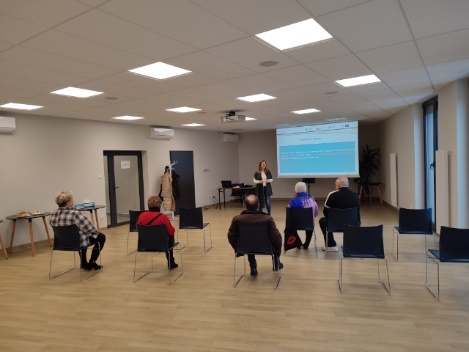 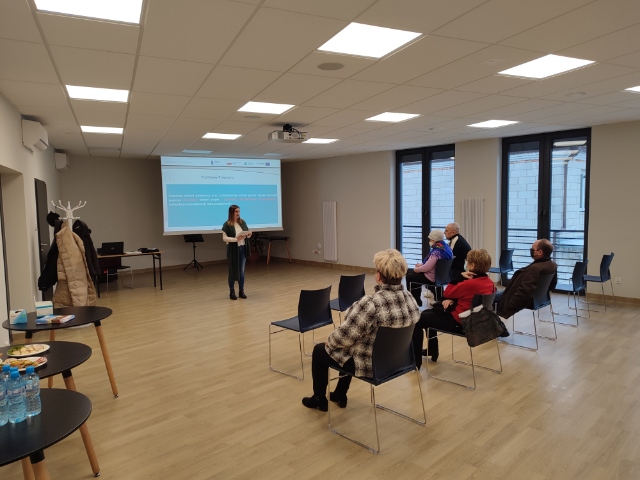 